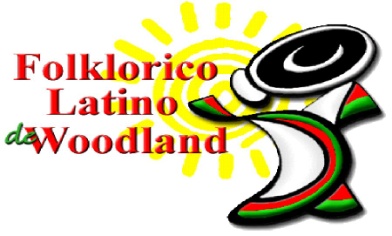 FOLKLORICO LATINO de WOODLANDP.O. BOX 923WOODLAND, CA 95776916-359-9412REQUIRED MATERIAL FOR CLASS/PERFORMANCESGIRLS/WOMENFor Practice:⬜Practice Skirt (adult dancers only)⬜Folklorico dance shoes (dancer responsibility)⬜ Hair in Bun⬜ Yoga, Stretchy, comfortable pants/Shorts.  NO JEANS or JEAN SHORTSFor Performances:⬜ Bloomers (Dancer responsibility)⬜ Slip (Dancer responsibility)⬜ Neutral nylons (Dancer responsibility)⬜ White tank top (Dancer responsibility)⬜ Bobby pins (Dancer responsibility)⬜ Black folklorico dance shoes (Dancer responsibility)⬜ Black folklorico dance boots (Dancer responsibility)⬜White folklorico dance shoes (Dancer responsibility)⬜White folklorico dance boots (Dancer responsibility)⬜ Gold folklorico earrings (Dancer responsibility)⬜ Brown/neutral eye make-up (Dancer responsibility)⬜ Red lipstick (Dancer responsibility)⬜ Red blush (Dancer responsibility)⬜ Eye lashes (Dancer responsibility)⬜ Base bunBOYS/MENFor Practice⬜Folklorico dance boots (Dancer responsibility)⬜Comfortable loose fitting sweat pants/shorts - NO JEANS or JEANS SHORTS.For Performances:⬜ Varies per region, please refer to Wardrobe director⬜ White tank top/or T-shirt (Dancer responsibility)⬜ Black folklorico dance boots (Dancer Responsibility)⬜ White folklorico dance boots (Dancer Responsibility